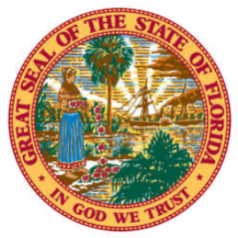 LESTER B. BASS, CIRCUIT COURT JUDGEFOURTH JUDICIAL CIRCUITROBERT M. FOSTER JUSTICE CENTER76347 VETERANS WAYYULEE, FLORIDA 32097Phone: 904-548-4933Fax: 904-548-4840Carla Jennings- Judicial AssistantEmail: cjennings@nassauclerk.comEX-PARTE DATES FOR 2020: TIME: 9:30A.M.-10:00A.M. (Always)LOCATION: Robert M. Foster Justice Center, 76347 Veterans Way, Yulee, Florida 32097EX-PARTE : ( Please Schedule with Judicial Assistant) Ex-parte hearings only involves the following matters:Uncontested Family Law casesMotion to WithdrawMotion to Set for TrialMotion to Set Hearings in excess of (1) one hour.May19, 21, 26, 28June2, 4, 9, 11, 16, 18, 23, 25, 30July2, 7, 9, 14, 16, 21, 23, 28, 30August4, 6, 11, 13, 18, 20, 25, 27September1, 3, 8, 10, 15, 17, 22, 24, 29October1, 6, 8, 13, 15, 20, 22, 27, 29November3, 5, 10, 12, 17, 19, 24, DecemberTBD